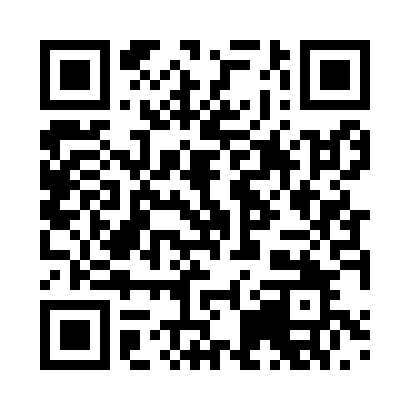 Prayer times for Bantikow, GermanyWed 1 May 2024 - Fri 31 May 2024High Latitude Method: Angle Based RulePrayer Calculation Method: Muslim World LeagueAsar Calculation Method: ShafiPrayer times provided by https://www.salahtimes.comDateDayFajrSunriseDhuhrAsrMaghribIsha1Wed2:555:371:075:128:3911:082Thu2:545:351:075:128:4111:113Fri2:545:331:075:138:4211:134Sat2:535:311:075:148:4411:135Sun2:525:291:075:148:4611:146Mon2:515:271:075:158:4711:157Tue2:505:251:075:168:4911:158Wed2:505:231:075:178:5111:169Thu2:495:221:075:178:5311:1710Fri2:485:201:075:188:5411:1711Sat2:475:181:075:198:5611:1812Sun2:475:161:075:198:5711:1913Mon2:465:151:075:208:5911:2014Tue2:455:131:075:209:0111:2015Wed2:455:121:075:219:0211:2116Thu2:445:101:075:229:0411:2217Fri2:445:081:075:229:0511:2218Sat2:435:071:075:239:0711:2319Sun2:425:061:075:249:0911:2420Mon2:425:041:075:249:1011:2421Tue2:415:031:075:259:1211:2522Wed2:415:011:075:259:1311:2623Thu2:405:001:075:269:1411:2624Fri2:404:591:075:279:1611:2725Sat2:404:581:075:279:1711:2826Sun2:394:571:075:289:1911:2827Mon2:394:561:075:289:2011:2928Tue2:384:541:085:299:2111:3029Wed2:384:531:085:299:2211:3030Thu2:384:521:085:309:2411:3131Fri2:384:521:085:309:2511:31